 Об утверждении схемы расположения земельного участка на кадастровом плане территории и установлении характеристик вновь образуемого земельного участкаРассмотрев заявление Гиндуллина И.Н., схему расположения земельных участков, в соответствии со ст.11.2, ст.11.10 Земельного кодекса Российской Федерации, постановляю:Утвердить схему расположения  земельных участков согласно приложению 1.Установить следующие характеристики земельного участка  02:30:210105:ЗУ1:местоположение   –   Республика Башкортостан, Караидельский район, с/с Караярский, д.Абдуллино;площадь – 7087 кв.м.;категория земель – земли населенных пунктов;территориальная зона – рекреационная зона (Р-1);-    разрешенное  использование  – для разведения рыб.   Глава  СП Караярский сельсовет:                                        Г.Ш. Хайдаршина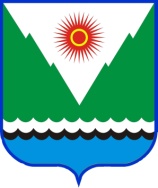 karaiar_sel@mail.rukaraiar_sel@mail.ruарар           постановление«__     __»___________20___й.№_____                «____»__________20____г.